1. 产品介绍1.1产品概述该变送器专业应用于管道温湿度测量。采用进口温湿度测量单元，漂移小、精准度高。管道式安装方式，现场安装方便，采用抗干扰电路设计，可经受住现场变频器等各种强电磁干扰；设备采用防水外壳设计，探头过滤网采用25um高强度不锈钢材料，既能保证气体分子进入又防止粉尘颗粒及水滴进入，可应用于潮湿、高粉尘场合，经久耐用。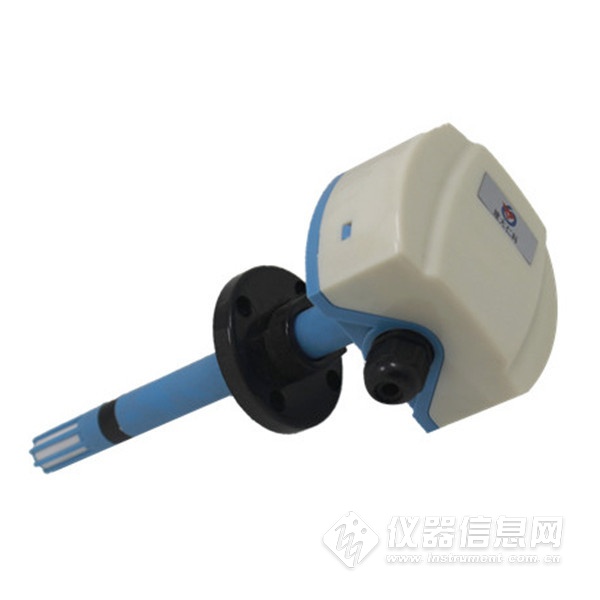 1.2功能特点■温湿度采集，4～20mA、0～10V、0～5V模拟量信号输出；■-40～80℃、-20～80℃、-40～60℃、0～50℃等多种温度量程拨码设置，现场可自由更改，其他量程也可定制；■温度精度±0.3℃、湿度精度±3%RH，高精度、低漂移；■接线端子采用军工级弹簧式免螺丝端子，一压一插即可接线，现场即使没有螺丝刀也能快速接好线，可适应线径0.3～2.0mm2；■采用专用的EMC抗干扰器件，现场可经受住强电磁干扰，工业级处理芯片，使用范围宽；■10～30V宽电压范围供电，可同时适用于四线制与三线制接法；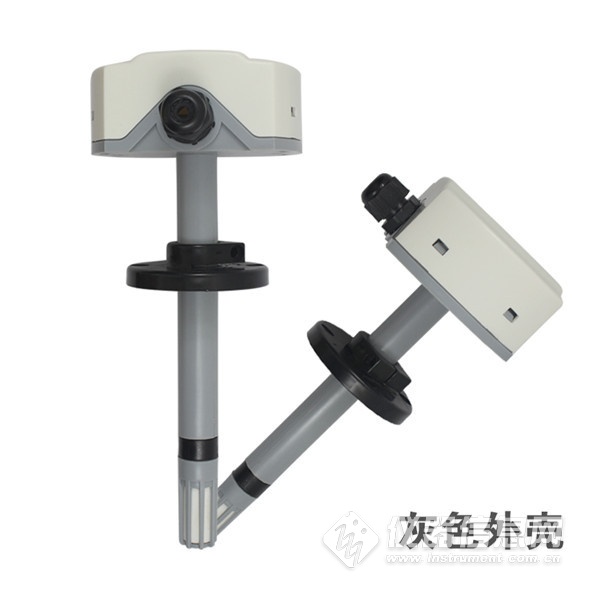 1.3主要技术指标1.4产品选型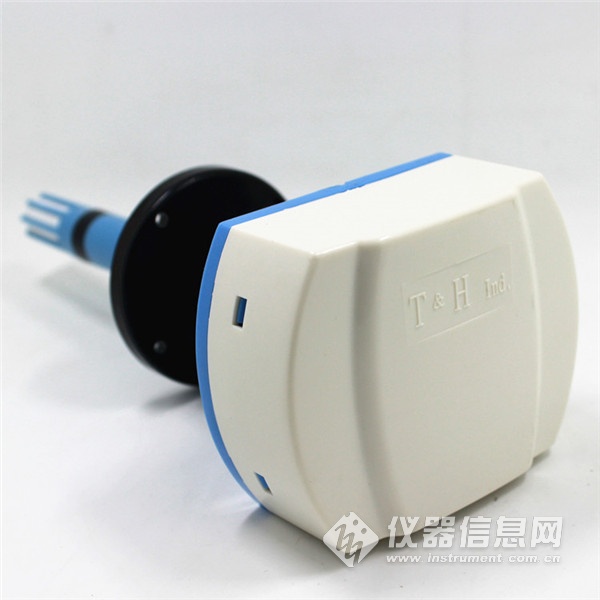 2. 设备安装说明2.1 设备安装前检查设备清单：■变送器设备1台■合格证、保修卡、校准报告等■自攻螺丝和膨胀塞各3个2.2安装步骤先在通风管道上打一个直径20mm的孔，将风管插入到孔中，可以通过调节法兰盘的位置控制设备的高低。将三个螺丝安装到法兰盘上，固定设备，完成安装。2.3接口说明2.3.1 电源接线宽电压10～30V直流电源输入。针对0-10V输出型设备只能用24V供电。2.4 输出接口接线​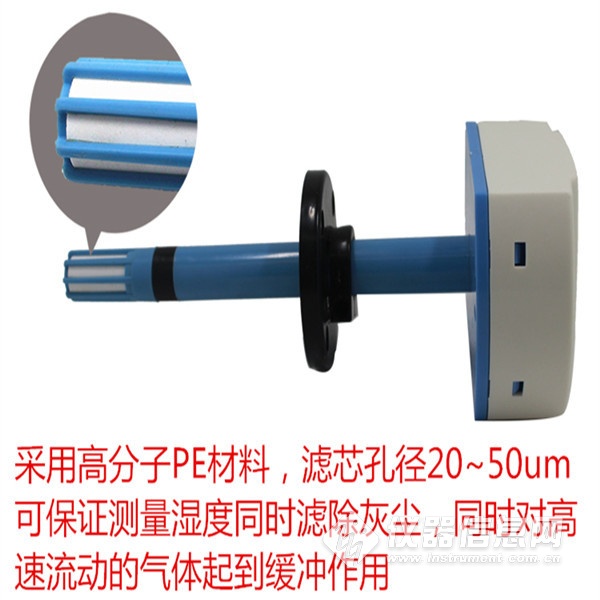 直流供电（默认）10~30V DC10~30V DC最大功耗电流输出1.2W最大功耗电压输出1.2W精度（默认）湿度±3%RH(5%RH~95%RH,25℃)精度（默认）温度±0.5℃（25℃）变送器电路工作温湿度-40℃~+60℃，0%RH~80%RH-40℃~+60℃，0%RH~80%RH探头工作温度-40℃~+120℃，默认-40℃~+80℃-40℃~+120℃，默认-40℃~+80℃探头工作湿度0%RH-100%RH0%RH-100%RH长期稳定性湿度≤1%RH/y长期稳定性温度≤0.1℃/y响应时间湿度≤8s(1m/s风速)响应时间温度≤25s(1m/s风速)输出信号电流输出4~20mA输出信号电压输出0~5V/0~10V负载能力电压输出输出电阻≤250Ω负载能力电流输出≤600ΩRS-公司代号WS-温湿度变送器、传感器I20-4～20mA电流输出V05-0～5V电压输出V10-0～10V电压输出9管道壳序号内部标识说明1T温度信号正2V+电源正3GND电源负、温度信号负、湿度信号负4RH湿度信号正